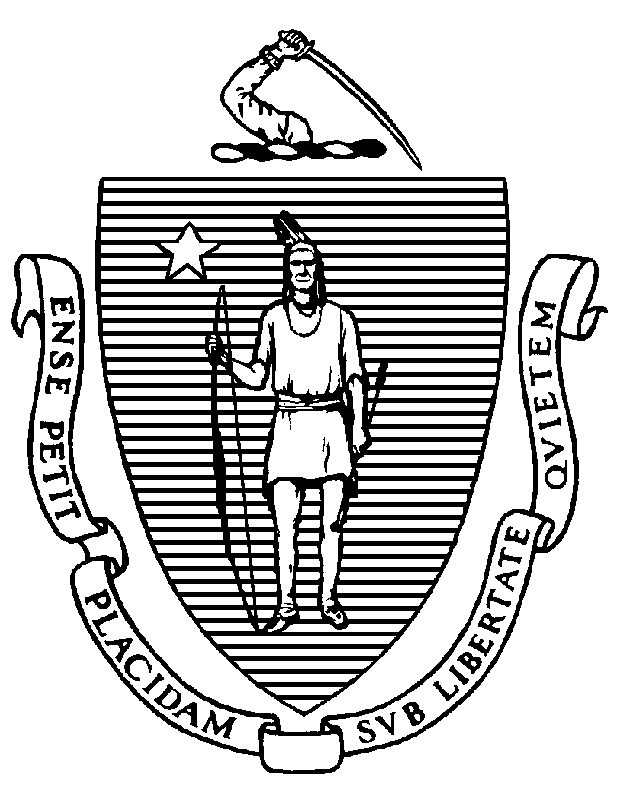 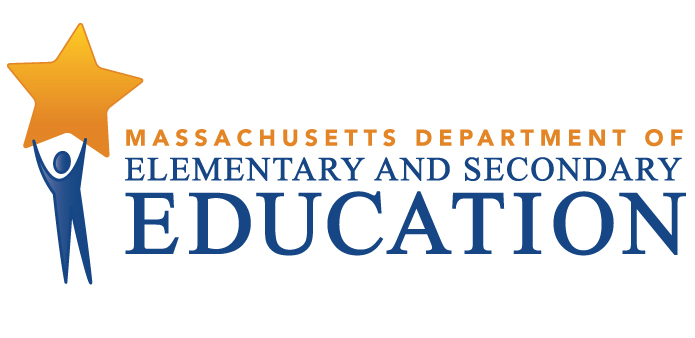 COORDINATED PROGRAM REVIEWMID-CYCLE REPORTDistrict: Pelham Public SchoolsMCR Onsite Date: 10/07/2015 Program Area: Special EducationMitchell D. Chester, Ed.D.Commissioner of Elementary and Secondary EducationCOORDINATED PROGRAM REVIEWMID-CYCLE REPORTCOORDINATED PROGRAM REVIEWMID-CYCLE REPORTCOORDINATED PROGRAM REVIEWMID-CYCLE REPORTSE Criterion # 3A - Special requirements for students on the autism spectrumRating:ImplementedBasis for Findings:Record review and interview indicated that the district has a comprehensive procedure in place to ensure that Teams consider and address:1) the verbal and nonverbal communication needs of the child; 2) the need to develop social interaction skills and proficiencies; 3) the needs resulting from the child's unusual responses to sensory experiences; 4) the needs resulting from resistance to environmental change or change in daily     routines;      5) the needs resulting from engagement in repetitive activities and stereotyped      movements;              6) the need for any positive behavioral interventions, strategies, and supports to      address any behavioral difficulties resulting from autism spectrum disorder;7) and other needs resulting from the child's disability that impact progress in the     general curriculum, including social and emotional development.These considerations, and the services that might follow from them, are documented in the N1, in the Team Notes and Summary and throughout the IEP.SE Criterion # 18B - Determination of placement; provision of IEP to parentRating:ImplementedBasis for Findings:Record review revealed that IEPs were provided to parents within the 10 day timeline after parents received an appropriate summary at the Team meeting.SE Criterion # 26 - Parent participation in meetingsRating:ImplementedBasis for Findings:The district provided the student roster documentation required by the Department.SE Criterion # 32 - Parent advisory council for special educationSE Criterion # 32 - Parent advisory council for special educationSE Criterion # 32 - Parent advisory council for special educationSE Criterion # 32 - Parent advisory council for special educationRating:Rating:Rating:Rating:Partially ImplementedPartially ImplementedPartially ImplementedPartially ImplementedBasis for Findings:Basis for Findings:Basis for Findings:Basis for Findings:Document review and interviews indicated that although the district had originally stated its intention to develop a separate PAC during the progress reporting process at the previous CPR, the district has become a part of a larger PAC, joining the regional Amherst-Pelham SEPAC. While Pelham has its own officers, and bylaws, participates in monthly meetings and the planning, development, and evaluation of special education programs, receiving high levels of support from the district and school committee, there is no evidence the district has requested and received a waiver for alternative compliance to the PAC requirement by joining a regional PAC.Document review and interviews indicated that although the district had originally stated its intention to develop a separate PAC during the progress reporting process at the previous CPR, the district has become a part of a larger PAC, joining the regional Amherst-Pelham SEPAC. While Pelham has its own officers, and bylaws, participates in monthly meetings and the planning, development, and evaluation of special education programs, receiving high levels of support from the district and school committee, there is no evidence the district has requested and received a waiver for alternative compliance to the PAC requirement by joining a regional PAC.Document review and interviews indicated that although the district had originally stated its intention to develop a separate PAC during the progress reporting process at the previous CPR, the district has become a part of a larger PAC, joining the regional Amherst-Pelham SEPAC. While Pelham has its own officers, and bylaws, participates in monthly meetings and the planning, development, and evaluation of special education programs, receiving high levels of support from the district and school committee, there is no evidence the district has requested and received a waiver for alternative compliance to the PAC requirement by joining a regional PAC.Document review and interviews indicated that although the district had originally stated its intention to develop a separate PAC during the progress reporting process at the previous CPR, the district has become a part of a larger PAC, joining the regional Amherst-Pelham SEPAC. While Pelham has its own officers, and bylaws, participates in monthly meetings and the planning, development, and evaluation of special education programs, receiving high levels of support from the district and school committee, there is no evidence the district has requested and received a waiver for alternative compliance to the PAC requirement by joining a regional PAC.Department Order of Corrective Action:Department Order of Corrective Action:Department Order of Corrective Action:Department Order of Corrective Action:The district must apply for a Request for a Waiver for Alternative Compliance from the Department to implement the PAC requirement by joining a regional PAC for the 2015-2016 school year.Please see the Administrative Advisory SPED 2015-1:  Special Education Parent Advisory councils, Acceptable Alternatives, and Use of Social Media:  http://www.doe.mass.edu/sped/advisories/2015-2r.html The district must apply for a Request for a Waiver for Alternative Compliance from the Department to implement the PAC requirement by joining a regional PAC for the 2015-2016 school year.Please see the Administrative Advisory SPED 2015-1:  Special Education Parent Advisory councils, Acceptable Alternatives, and Use of Social Media:  http://www.doe.mass.edu/sped/advisories/2015-2r.html The district must apply for a Request for a Waiver for Alternative Compliance from the Department to implement the PAC requirement by joining a regional PAC for the 2015-2016 school year.Please see the Administrative Advisory SPED 2015-1:  Special Education Parent Advisory councils, Acceptable Alternatives, and Use of Social Media:  http://www.doe.mass.edu/sped/advisories/2015-2r.html The district must apply for a Request for a Waiver for Alternative Compliance from the Department to implement the PAC requirement by joining a regional PAC for the 2015-2016 school year.Please see the Administrative Advisory SPED 2015-1:  Special Education Parent Advisory councils, Acceptable Alternatives, and Use of Social Media:  http://www.doe.mass.edu/sped/advisories/2015-2r.html Required Elements of Progress Reports:Required Elements of Progress Reports:Required Elements of Progress Reports:Required Elements of Progress Reports:Submit a copy of the approved Waiver for Alternative Compliance by January 11, 2016.Submit a copy of the approved Waiver for Alternative Compliance by January 11, 2016.Submit a copy of the approved Waiver for Alternative Compliance by January 11, 2016.Submit a copy of the approved Waiver for Alternative Compliance by January 11, 2016.Progress Report Due Date(s):Progress Report Due Date(s):Progress Report Due Date(s):Progress Report Due Date(s):01/11/2016